					ПРЕСС-РЕЛИЗ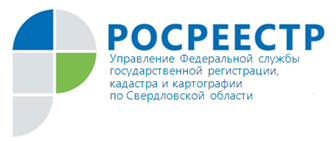 Встреча с председателями правлений садоводческих объединенийТрадиционное совещание с председателями правлений садоводческих объединений состоялось в Администрации Верх-Исетского района г. Екатеринбурга в прошлый четверг 31 марта 2022 г. Мероприятие открыл заместитель главы Администрации района Владимир Ширшов.Садоводы района обсудили с экспертами самые разные темы: санитарное содержание территорий, проведение весенней уборки, организацию централизованного вывоза мусора, обеспечение пожарной безопасности, самовольное занятие земельного участка, использование земельного участка не по назначению, получение копий документов из госфонда данных о правах на земельные участки при утрате своих экземпляров, документы по перерегистрации земель в коллективных садах, землеустроительные дела по межеванию земельных участков.Начальник отдела государственного земельного надзора Марина Шелковая рассказала о вступившем с 1 июля 2021 г. Федеральном законе от 31 июля 2020 г.
№ 248-ФЗ «О государственном контроле (надзоре) и муниципальном контроле в Российской Федерации» (далее – Закон о госконтроле), о мероприятиях, которые проводятся Управлением Росреестра по Свердловской области (далее – Управление). «Данный закон изменил порядок осуществления земельного надзора, акцент сделан на профилактических мероприятиях. В 2021 году сотрудниками Управления было проведено порядка 2600 проверочных мероприятий, а в 2020 году –  3000. 
В рамках профилактических мероприятий Управлением осуществляется информирование граждан, консультирование, проводятся личные приемы», - отметила Марина Шелковая. Также было отмечено, что с 10 марта постановлением Правительства Российской Федерации от 10 марта 2022 г. № 336 введен мораторий на проведение контрольных (надзорных) мероприятий в 2022 году. Допускается проведение внеплановых мероприятий исключительно при условии согласования с органами прокуратуры при непосредственной угрозе причинения вреда жизни и тяжкого вреда здоровью граждан.«В 2022 году Управление продолжит работу по проведению мероприятий без взаимодействия (выездных обследований и наблюдений за соблюдением обязательных требований), а также профилактических мероприятий, в том числе вынесение предостережений о недопустимости нарушения обязательных требований и проведение профилактических визитов», – отметила Марина Шелковая.В предостережении Управлением предлагаются конкретные меры, которые необходимо принять лицу для обеспечения соблюдения обязательных требований, а также контактные данные государственного инспектора для разрешения вопросов. В течение 2021 года в адрес контролируемых лиц направлено 
2168 предостережений. Начальник отдела землеустройства и мониторинга земель Наталья Коробкова в свою очередь рассказала, что для получения материалов из ГФДЗ необходимо направить в Управление Росреестра по Свердловской области заявление установленной формы: (по электронной почте на адрес 66_upr@rosreestr.ru, вложить в почтовый бокс в ведомстве, расположенном по ул. Крестинского, д. 50; отправить почтовым отправлением на адрес: 620062, г. Екатеринбург, ул. Генеральская, д. 6 А. «Росреестр по Свердловской области располагает большой базой документов и является единственным фондом, где сосредоточена информация об истории образования земельных участков, а также о качественном и количественном состоянии земельного фонда Свердловской области», - подчеркнула Наталья Коробкова. В заключении своего выступления эксперт порекомендовала председателям СНТ активнее использовать документы, находящиеся в госфонде данных, полученных в результате проведения землеустройства, для решения вопросов по уточнению местоположения границ земель общего пользования в садах и отдельных садовых участков. Это планы организации коллективных садов, материалы межевания, документы по отводу или расширению земель садоводческих объединений. На сегодняшний день на территории Свердловской области землями садоводческих объединений с общим количеством участков 
413,9 тыс. занято 38,1 тыс. га, из них в  Екатеринбурге – 4,85 тыс. га и 64,7 тыс. участков. Из общего количества садовых участков зарегистрировано в установленном порядке право на 24,3 тыс. участков.Председатели 65 садоводческих объединений получили подробные ответы на все вопросы, которые их интересовали.Контакты для СМИПресс-служба Управления Росреестра по Свердловской области +7 343 375 40 81  press66_rosreestr@mail.ruwww.rosreestr.gov.ru620062, г. Екатеринбург, ул. Генеральская, 6 а.